	Maryland School For The Blind 	 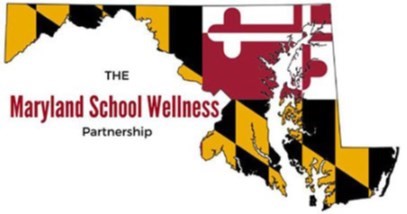 MARYLAND WELLNESS POLICIES & PRACTICES PROJECT  The mission of the Maryland Wellness Policies and Practices Project (MWPPP) is to enhance opportunities for  healthy eating and physical activity for Maryland students by helping schools and school systems create and implement strong and comprehensive wellness policies.  The MWPPP employs a continuous quality improvement model (see the figure on the right) to assess wellness policy implementation in schools through biennial evaluations, system-level recommendations, and technical assistance provision to school systems.  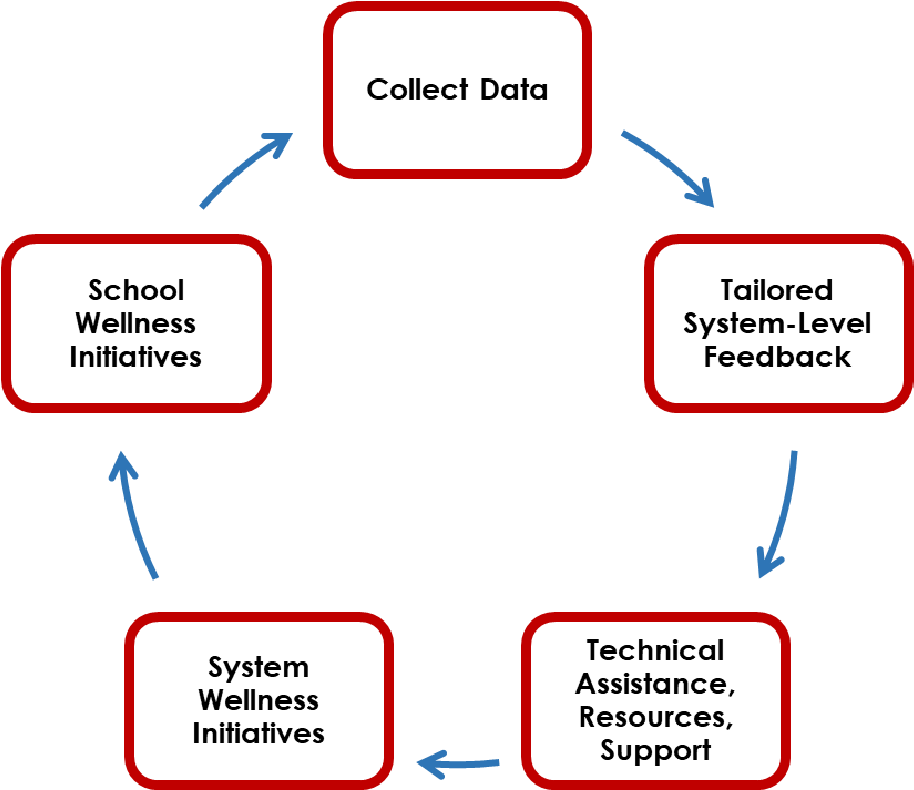 The MWPPP is a statewide initiative and includes the : University of Maryland School of Medicine Maryland State Department of Education (MSDE) Maryland Department of Health  University of Maryland Extension FEDERAL WELLNESS POLICY REQUIREMENTS Wellness policies can improve food choices, dietary intake, and physical activity for students and staff. However, to be effective, a wellness policy must be implemented, monitored, and assessed. The Healthy, Hunger-Free Kids Act (HHFKA) of 20101 required all Local School Systems participating in federal child nutrition programs to update and expand their written wellness policy by June 2017 and publicly report on school-level wellness policy implementation beginning in June 2020 and every three years thereafter (“the triennial assessment”).  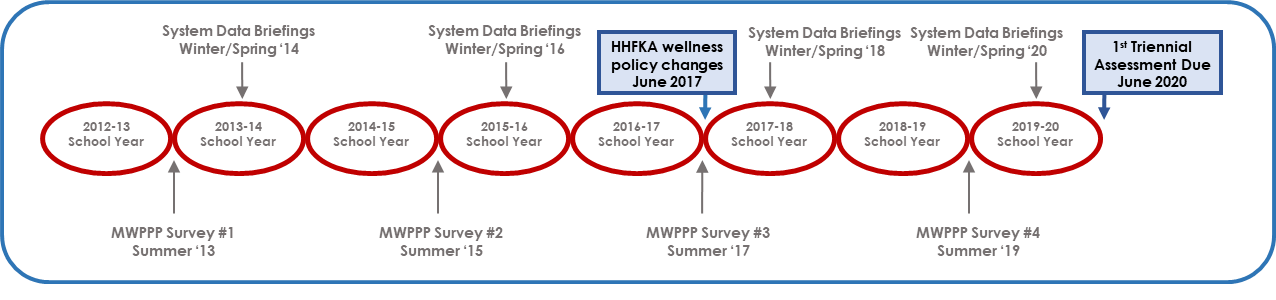 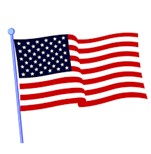 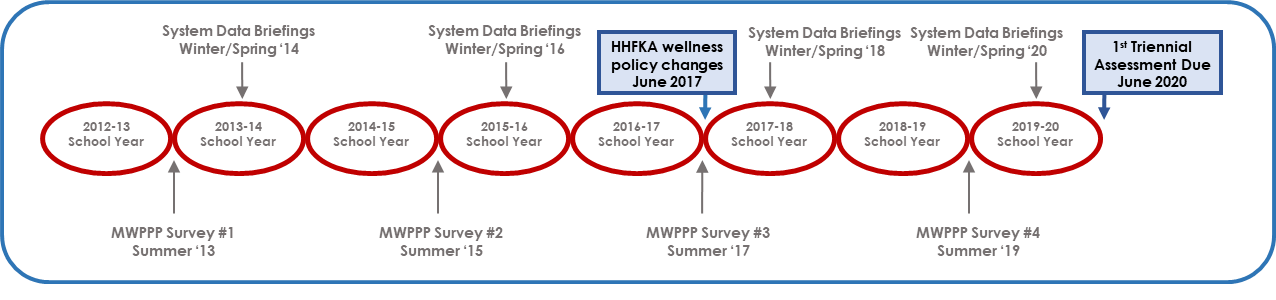 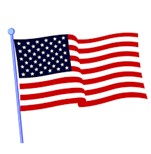 The responsibility for developing, implementing, and evaluating a wellness policy is placed at the local level, to address the unique needs of each school. The MWPPP is a resource for school systems to meet the HHFKA provisions. This report provides information on two of the three components of the triennial assessment: [1] comparison with a model wellness policy (Section 1) and [2] reporting on school-level wellness policy compliance (Section 2). For the third triennial assessment component, school systems will report on progress toward meeting goals of their wellness policy. Based on the HHFKA, the written wellness policy and any policy updates must be made available to the public on an annual basis, and all three components of the triennial assessment must be made publicly available by June 30th, 2020. * *Due to pandemic response, triennial assessments were allowed to be waived until June 30th, 2021. 31 out of 33 school systems have waived reporting until the June 2021 deadline.  SECTION 1: WRITTEN WELLNESS POLICY SCORING 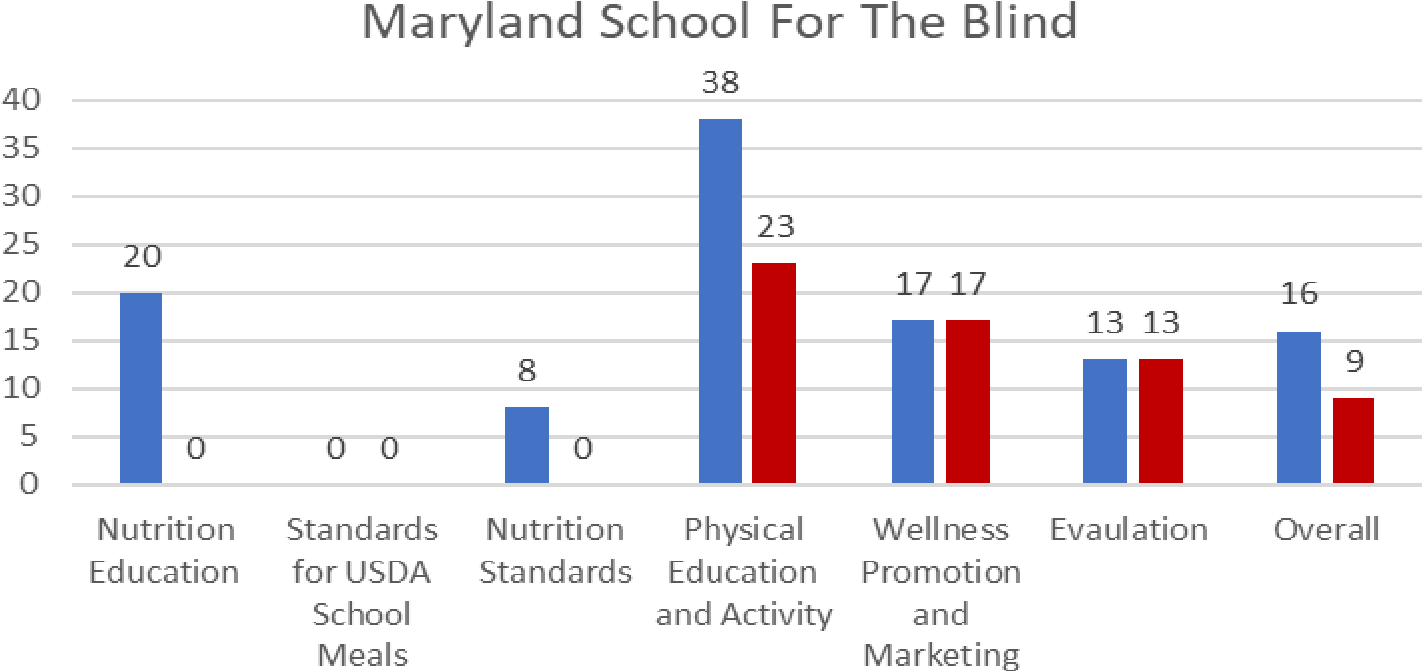 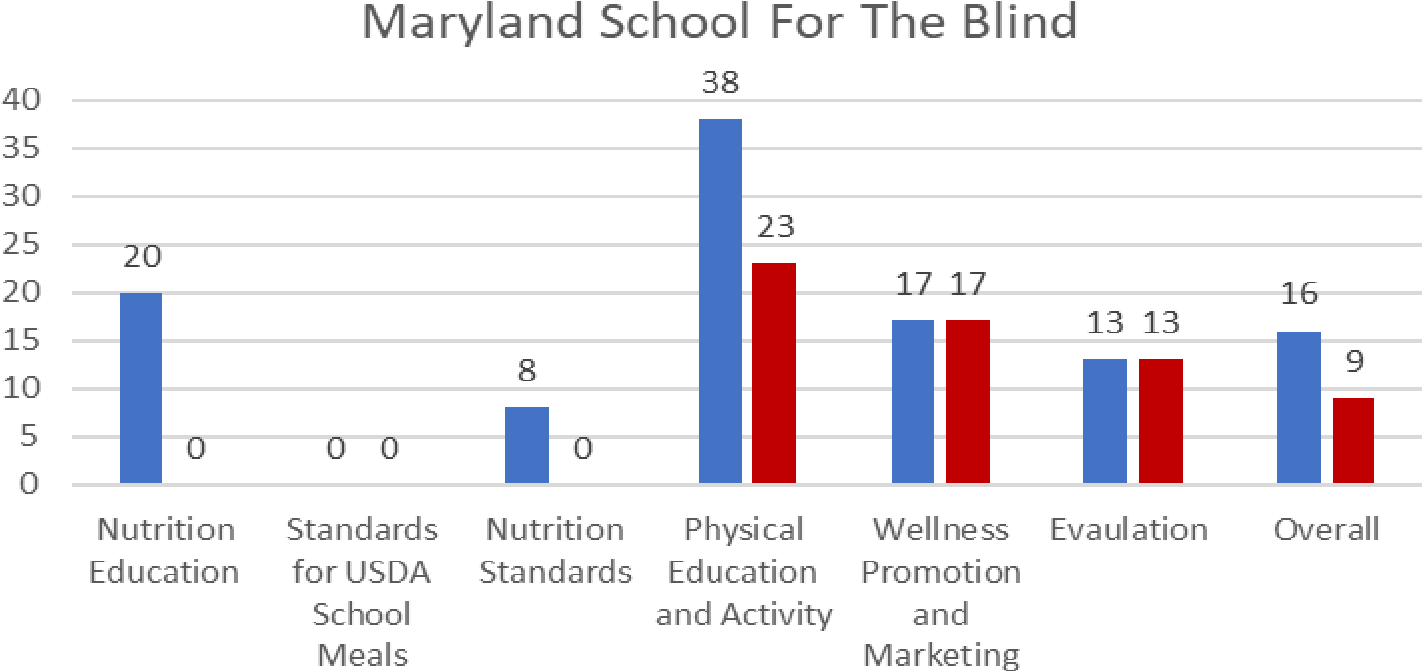 *RESOURCE HIGHLIGHT!*   	MSDE’s Office of School and Community Nutrition Programs has developed a Triennial Assessment Guidance and Reporting Tool3 for school systems to prepare MSDE TRIENNIAL 	for the first triennial assessment, due by June 30, 2020. This tool provides detailed ASSESSMENT  	guidance on what is required for the triennial assessment and contains the GUIDANCE & 	reporting framework for submitting the first assessment. In addition to the three triennial assessment requirements, the tool also captures methods for sharing REPORTING TOOL 	school wellness information to the public, a HHFKA requirement.  Maryland-specific examples below illustrate weak and strong wellness policy language for new HHFKA wellness policy requirements.  SECTION 2: MARYLAND SCHOOL FOR THE BLIND (MSB)-SPECIFIC SCHOOL WELLNESS DATA Section 2 outlines school-level wellness practices from the MWPPP school survey that either align with HHFKA policy changes or have a clear scientific link to student academic or behavioral outcomes. Additional data are provided  to each Agency in Fall 2020 and the full survey is available online.4 The school survey was administered during both the 2017-2018 and 2018-2019 school years and schools were asked to respond once. 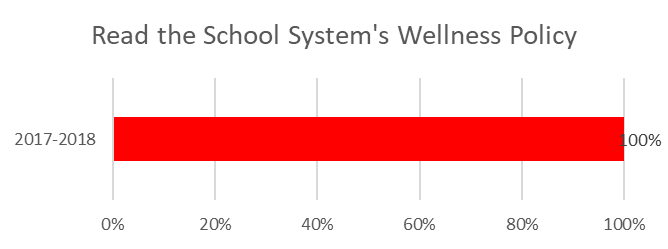 The school survey response rate for the 2017-2018 school year was 100%, with 1 schools completing the survey. 0% of respondents were administrators. 100% of Maryland School For The Blind sites reported having read their school system’s wellness policy,  MARYLAND’S SYSTEM LEVEL RECOMMENDATIONS Evidence suggests schools that perceive system support are more likely to implement their written wellness policy. Maryland’s10 evidence-based recommendations for school systems to promote wellness policy implementation, originally released in 2010, are built around three themes:  Build, Communicate, and Monitor.  	 Build 	Communicate  	 Monitor  Maintain a system-level school 	5. Report policy goals to local school 	8. Hold regular policy meetings to health council 	board 	review current policies  Identify funding to support policy 	6. Communicate system-level wellness 	9. Measure semi-annual or annual implementation  	initiatives to school-level wellness 	progress in achieving system wellness 	councils  	goals Communicate implementation plan to the public  	7. Communicate progress in wellness 	10. Provide technical assistance for the policy implementation to public  	evaluation and reporting of policy 4. 	Train staff to support policy implementation  implementation 		Throughout the report, this icon denotes Maryland-specific recommendations    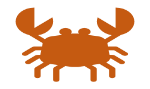 SECTION 2A: SCHOOLS’ PERCEPTIONS OF SYSTEM SUPPORT The MWPPP survey asked Maryland School For The Blind about perceived system-level support for school wellness initiatives. 		MARYLAND’S SCHOOL LEVEL RECOMMENDATIONS Maryland’s 5 evidence-based recommendations for schools to promote wellness policy implementation, originally released in 2013, are built around the same themes as the system recommendations:  Build, Communicate, and Monitor.  	 	 Build 	 Communicate  	Monitor  Establish a school-level wellness team 	4. Communicate and promote the 	5. Gather and report school-level data and appoint a coordinator 	importance of healthy eating and 	on wellness policy implementation  Develop school wellness goals and 	physical activities for students, families, an implementation plan connected 	and the community to school improvement team goals Identify resources to implement wellness policy priorities  SECTION 2B: NUTRITION GUIDELINES & ENVIRONMENT  Below we highlight the implementation of some HHFKA nutrition-specific wellness policy practices in Maryland School For The Blind site.  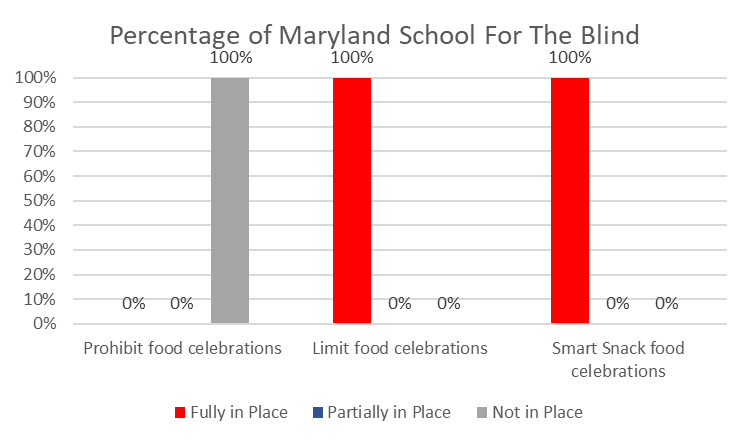 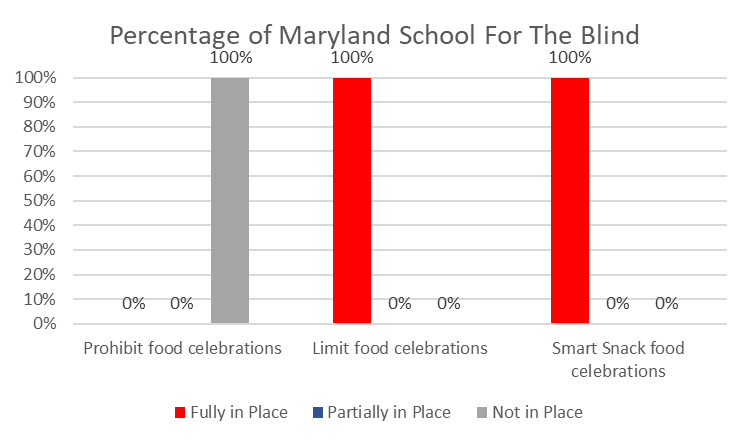 FUNDRAISING & FOOD MARKETING Federal and Maryland State Law Says:  Any food/beverage item sold during the school day (outside of the breakfast or lunch program) must meet Maryland Nutrition Standards for All Foods Sold  in Schools.5 The State has determined that there are no exempted fundraisers during the school day. This policy is in place from midnight prior to 30 minutes after the end of the official school day without exception.   Federal regulations further mandate that any food or beverage that does not meet the state's standard for Smart Snacks may not be marketed or promoted on campus during the school day.  *Resource highlight!*  Information for schools on the Maryland Nutrition Standards for All Foods Sold in Schools, including fundraisers and marketing, is provided in the “Smart Snacks in Maryland” video.6  Federal regulations further mandate that any food or beverage that does not meet the 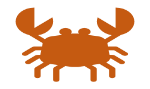 state's standard for Smart Snacks may not be marketed or promoted on campus during the school day.  SECTION 2C: PHYSICAL ACTIVITY AND EDUCATION Providing physical activity during the school day can significantly improve student academic achievement and time in on-task behaviors.7 There are multiple ways for children to be active at school, including physical education class, recess, classroom physical activity breaks/integration, and before/after school programs.  Physical activity and education specific survey responses for MSB sites over time, are shown below. SECTION 2E: SCHOOL WELLNESS TEAMS  Wellness teams were not recorded among survey respondents. Compare wellness team performance across Maryland with the MD MWPPP State Data Briefing Report.8 SECTION 2F: EMPLOYEE WELLNESS Given the focus on employee/staff  wellness by many wellness teams, information on staff     wellness  practices among  Maryland School For The Blind 	 sites is listed below. Research shows that staff members who participate in wellness activities experience lower levels of burnout and    absenteeism as well as higher levels of job satisfaction and performance.9 SECTION 2D: FAMILY AND COMMUNITY INVOLVEMENT Involvement of the broader school community is an important element of the HHFKA wellness    policy changes. The table below shows how MSB sites are involving families and communities in school wellness. SECTION 3: 2020 CALL TO ACTION FOR MARYLAND SCHOOL FOR THE BLIND Notes and References   Healthy Hunger-Free Kids Act of 2010. Pub. L. No 111-296, 124 Stat. 3183, 13 December 2010.  “About the WellSAT.” WellSAT, Rudd Center. 2018. www.wellsat.org/about_the_WellSAT.aspx. Maryland Local School Wellness Policy Triennial Assessment Guidance and Reporting Tool: this tool will be made available in Spring 2020. http://www.marylandpublicschools.org/ programs/SchoolandCommunityNutrition Unless otherwise specified, this report only presents survey responses that are “fully in place” in comparison to all other responses (“partially in place,” “under development,” “not in place,” and “don’t know”). Additional information on MWPPP data collection (as well as the full 2018-19 survey) will be made available on www.marylandschoolwellness.org in Spring 2020.  Maryland Nutrition Standards for All Foods Sold in Schools. http://marylandpublicschools.org/programs/Documents/Nutrition MDNutritionStandardsforAllFoodsSoldJune2018 policychart.pdf Smart Snacks in Maryland video. http://www.marylandpublicschools.org/programs/SchoolandCommunityNutrition/Pages/TTA Alvarez-Bueno, C. et al.(2017). Academic achievement and physical activity: A meta-analysis. Pediatrics, 140(6).  MD MWPPP Data Briefing Report. 2020  http://www.marylandschoolwellness.org/Projects/Maryland-Wellness-Policies-and-Practices-Project/ LeCheminant et al. (2015). Health behaviors and work-related outcomes among school employees. American Journal of Health Behavior, 39(3), 345–351.  For more information, please visit www.marylandschoolwellness.org and click the “Tools & Resources” tab on the right side of the page. Primary funding support: (1) This project has been funded at least in part with Federal funds from the U.S. Department of Agriculture.  The contents of this publication do not necessarily reflect the view or policies of the U.S. Department of Agriculture, nor does mention of trade names, commercial products, or organizations imply endorsement by the U.S. Government. (2) Centers for Disease Control and Prevention (CDC), Cooperative Agreement #2B01OT009025 through the Maryland Department of Health, Center for Chronic Disease Prevention and Control; (3) CDC, Cooperative Agreement #5U58DP003497; (4) CDC, Prevention Research Centers Program Cooperative Agreement #U48 DP001929 and Special Interest Project #12-062 (Nutrition Obesity Policy Research Evaluation Network, NOPREN) with the University of Maryland Prevention Research Center. The views expressed in written materials and publications do not necessarily reflect the official policies of the Centers for Disease Control and Prevention, the Department of Health and Human Services, the Maryland Department of Health, or the Maryland State Department of Education nor does the mention of trade names, commercial practices, or organizations imply endorsement by the U.S. Government. Non-Discrimination Statement: MSDE and USDA are equal opportunity providers.  Contact Information: Erin Hager, PhD (University of Maryland School of Medicine) ehager@som.umaryland.edu  Leslie Sessom Parks, MSW (Maryland State Department of Education)  leslie.sessomparks@maryland.gov This report was prepared by Garrett Sijgers, BS, Jasmia Shropshire, BS, Erin Hager, PhD, Megan Lopes, MPH, Leslie Sessom Parks, MSW, Marla Caplon, RD, LD, Chrissa Carlson, MS, Jason Semanoff, MS, Sara Schofield Booker, MPH, RD, Lea Jaspers, MA, Ann Pulling Kuhn PhD, and the Maryland School Wellness Partnership.   	 	 	January 2020 Policy Item Example Weak Language Example Strong Language Food/Beverage Marketing  Marketing strategies, such as taste tests and signage in the cafeteria, should be used to promote healthy food and beverages throughout the school. Any foods and beverages marketed or promoted to students on the school campus during the school day, will meet or exceed the “Maryland Nutrition Standards for All Foods Sold in Schools” such that only those foods that comply with or exceed those nutrition standards are permitted to be marketed or promoted to students. Public Involvement in the Development, Review, and Update of the Policy         Students, parents, and/ or community members are welcome to join wellness committee. School Wellness Council reviews the District Wellness Policy every three years. Members of the School Health/Wellness Council will represent all school levels and include, but not be limited to: parents and caregivers; students; representatives of the school nutrition program physical education teachers; health education, mental health and social services staff, the general public etc.  Foods Provided but Not Sold During the School We will allow one traditional party food  during celebrations. Incentives or awards for student achievement shall be non- food health minded incentives e.g. extra recess, leadership opportunities, brain boost, public acknowledgment of achievements. My Agency... % Under Development         Has a school health council to address general health and wellness issues  100% ally Ice         Provides technical assistance to schools for evaluating wellness policy implementation 100%                 Provides public updates on the content and implementation of wellness policies  100%                 Has a mechanism in place to encourage the broader school community or public involvement in developing and updating wellness policies  100% My Agency…. % Fully In Place Does not permit staff to use food/beverages as a reward for academic performance or good behavior 100%         Assures/Has a designated person  that all foods and beverages sold to students during the school day meet the Maryland Nutrition Standards for All Foods Sold in School5 100%         Makes safe, unflavored, drinking water available throughout the school day at no cost to students  100% My Agency...  % Fully in Place % Partially in Place % Under Development Did not permit the marketing of foods/beverages that do not meet Maryland Nutrition Standards for all foods sold in school/Smart Snacks in Schools standards, throughout the building 100% 0% 0% Had marketing to promote healthy choices by: displaying visible and readable posters with healthful foods within all service and dining areas 0% 100% 0% Had marketing to promote healthy choices by: displaying signs that promoted site meals and featured menu items in other areas of the school such as the main office, library or gymnasium 0% 0% 100% My Agency..  % Fully in Place % Partially in Place Coordinated services related to healthy eating and physical activity In sites 0% 100% Did not permit physical activity to be used as punishment (e.g. making a student run laps, do push-ups) 100% 0% Did not permit physical activity to be withheld as punishment (e.g. taking away recess or ending PE class early) 100% 0% Provided recess for every grade 100% 0% 0% of schools had a wellness team. 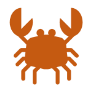 My Agency...  % Fully  In Place % Under Development Organized and held activities for staff to support and promote healthy eating and physical  activity  100% 0% Provided training/education to encourage staff to model healthy eating and physical activity behaviors  100% 0% Promoted healthy eating and physical activity for staff members 100% 0% Encouraged staff members to model physical activity behaviors 0% 100% My Agency..  % Under Development                  Provides opportunities for student input on wellness policy implementation 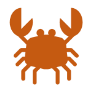 100%                 Partnered with parents/families or community organizations to support and promote healthy eating and physical activity among students 100% 	Call to Action  	 Steps Support Data  WRITTEN WELLNESS  POLICIES  Update system level written wellness policies to meet federal and state requirements      Read your school level wellness policy  Ensure policy aligns with HHFKA  Make wellness policy available to the public  Set wellness goals for the year The average comprehensiveness score for MSB Wellness policy was 16 (out of a possible 100), indicating that policy language needs to be expanded and strengthened to include all recommended and required components. 100% of school survey respondents reported that they read their system wellness policy BUILD Establish school-level wellness teams; appoint coordinators   Support school-based wellness team development and sustainability Promote evidence-based wellness team practices in schools  Maryland School For The Blind ‘s Wellness Team is under development COMMUNICATE Communicate system-level wellness initiatives to schools     Make schools aware of wellness policies and the system-level health council  Provide public updates on the content and implementation of wellness policies using multiple communication strategies  Share school-level implementation strategies throughout the system  MSB reported their systems 'school health council to address health and wellness issues is under development MONITOR Gather and report schoollevel data on wellness    policy initiatives    Provide schools with a reporting tool to measure and report policy implementation  Provide technical assistance to schools for meeting wellness policy regulations  MSB reported that their system to provide schools with technical assistance to evaluate policy  implementation  is under development. 